1.2.3.4.5.Company Name:Site:Company Name:Site:Company Name:Site: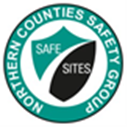 COSHH AssessmentCOSHH AssessmentSupplier:Supplier:COSHH Number15page 1Assessment By:Assessment By:Activity:Activity:Review DateAssessment DateFitting Rockwool insulation to brickworkFitting Rockwool insulation to brickworkPersons/Groups at RiskPersons/Groups at RiskRockwool InsulationRockwool InsulationNAME OF HAZARDOUS SUBSTANCE USED OR CREATEDNAME OF HAZARDOUS SUBSTANCE USED OR CREATEDNAME OF HAZARDOUS SUBSTANCE USED OR CREATEDNAME OF HAZARDOUS SUBSTANCE USED OR CREATEDNAME OF HAZARDOUS SUBSTANCE USED OR CREATEDNAME OF HAZARDOUS SUBSTANCE USED OR CREATEDSubstance:Substance:Substance:Substance:Substance:Substance: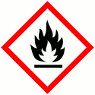 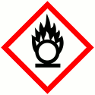 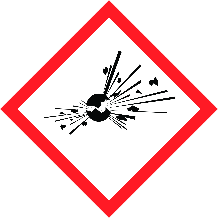 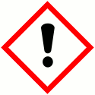 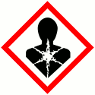 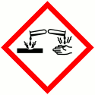 FLAMMABLEFLAMMABLEOXIDISINGOXIDISINGEXPLOSIVEEXPLOSIVEIRRITANTIRRITANTHARMFULHARMFULCORROSIVECORROSIVECORROSIVEYESNOYESNOYESNOYESNOYESNOYESNONOInsert  in appropriate boxesInsert  in appropriate boxesInsert  in appropriate boxesInsert  in appropriate boxesInsert  in appropriate boxesInsert  in appropriate boxesInsert  in appropriate boxesInsert  in appropriate boxesInsert  in appropriate boxesInsert  in appropriate boxesInsert  in appropriate boxesInsert  in appropriate boxesInsert  in appropriate boxesInsert  in appropriate boxesInsert  in appropriate boxesInsert  in appropriate boxesInsert  in appropriate boxesInsert  in appropriate boxes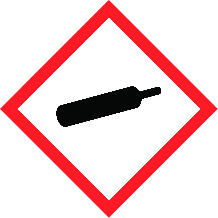 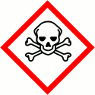 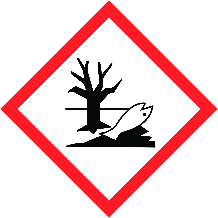 COMPRESSED GASCOMPRESSED GASTOXICTOXICHARMFUL TO THE EINVIRONMENTHARMFUL TO THE EINVIRONMENTYESNOYESNOYESNOYESNOYESNOYESNONOInsert  in appropriate boxesInsert  in appropriate boxesInsert  in appropriate boxesInsert  in appropriate boxesInsert  in appropriate boxesInsert  in appropriate boxesInsert  in appropriate boxesInsert  in appropriate boxesInsert  in appropriate boxesInsert  in appropriate boxesInsert  in appropriate boxesInsert  in appropriate boxesInsert  in appropriate boxesInsert  in appropriate boxesInsert  in appropriate boxesInsert  in appropriate boxesInsert  in appropriate boxesInsert  in appropriate boxesPlease add comments into boxes where required.Please add comments into boxes where required.Insert  in appropriate boxesInsert  in appropriate boxesYESNONOIs Manufacturers Safety Data Sheet available?Is Manufacturers Safety Data Sheet available?Is Manufacturers Safety Data Sheet available?Does the Substance have a Workplace Exposure Limit (WEL)? Does the Substance have a Workplace Exposure Limit (WEL)? Does the Substance have a Workplace Exposure Limit (WEL)? If the substance has a WEL please state. if un-sure check HSE document – EH40If the substance has a WEL please state. if un-sure check HSE document – EH40If the substance has a WEL please state. if un-sure check HSE document – EH40Refer to SDSCan a safer substance be used or can the substance be enclosed or extracted.Can a safer substance be used or can the substance be enclosed or extracted.Can a safer substance be used or can the substance be enclosed or extracted.Will employees be given information and training?Will employees be given information and training?Will employees be given information and training?Will Personal Protective Equipment be provided for employees?Will Personal Protective Equipment be provided for employees?Will Personal Protective Equipment be provided for employees?     State the standard of RPE (respirators)     State the standard of RPE (respirators)     State the standard of RPE (respirators)FFP2     State the standard of Goggles or Spectacles     State the standard of Goggles or Spectacles     State the standard of Goggles or SpectaclesBS EN 166 glasses     State the standard of Gloves     State the standard of Gloves     State the standard of Gloves     State the standard of Overalls     State the standard of Overalls     State the standard of Overalls     State the standard of Boots     State the standard of Boots     State the standard of BootsBE EN 345     Other Equipment     Other Equipment     Other EquipmentAttach details if YESWill Exposure Monitoring and/or Control Measures be required?Will Exposure Monitoring and/or Control Measures be required?Will Exposure Monitoring and/or Control Measures be required?Attach details if YESWill Health Surveillance be necessary?Will Health Surveillance be necessary?Will Health Surveillance be necessary?Attach details if YESDoes this Substance need to be disposed of by a Waste Disposal Contractor?Does this Substance need to be disposed of by a Waste Disposal Contractor?Does this Substance need to be disposed of by a Waste Disposal Contractor?Does this Substance need to be disposed of by a Waste Disposal Contractor?Have all necessary First-aid requirements been provided?Have all necessary First-aid requirements been provided?Have all necessary First-aid requirements been provided?Have Storage requirements for the substance been provided/arranged on site?Have Storage requirements for the substance been provided/arranged on site?Have Storage requirements for the substance been provided/arranged on site?FIRST AID, FIRE FIGHTING, STORAGE & HANDLING, DISPOSAL AND ACCIDENTAL RELEASE INSTRUCTIONS ARE PROVIDED ON PAGES 2 & 3FIRST AID, FIRE FIGHTING, STORAGE & HANDLING, DISPOSAL AND ACCIDENTAL RELEASE INSTRUCTIONS ARE PROVIDED ON PAGES 2 & 3FIRST AID, FIRE FIGHTING, STORAGE & HANDLING, DISPOSAL AND ACCIDENTAL RELEASE INSTRUCTIONS ARE PROVIDED ON PAGES 2 & 3Number of Sheets attached to this AssessmentNumber of Sheets attached to this AssessmentNumber of Sheets attached to this AssessmentFIRST AID INSTRUCTIONSFIRST AID INSTRUCTIONSFIRST AID INSTRUCTIONSFIRST AID INSTRUCTIONSFIRST AID INSTRUCTIONSFIRST AID INSTRUCTIONSFIRST AID INSTRUCTIONSRoute of Exposure, orType of InjuryFirst Aid TreatmentFirst Aid TreatmentFirst Aid TreatmentFirst Aid TreatmentFirst Aid TreatmentFirst Aid TreatmentSkin Contact  If irritation occurs, wash off dust under running water prior to washing with soap and water.Advise not to rub or scratch affected area. If irritation occurs, wash off dust under running water prior to washing with soap and water.Advise not to rub or scratch affected area. If irritation occurs, wash off dust under running water prior to washing with soap and water.Advise not to rub or scratch affected area. If irritation occurs, wash off dust under running water prior to washing with soap and water.Advise not to rub or scratch affected area. If irritation occurs, wash off dust under running water prior to washing with soap and water.Advise not to rub or scratch affected area. If irritation occurs, wash off dust under running water prior to washing with soap and water.Advise not to rub or scratch affected area.Eye Contact Irrigate eyes with clean water - Do not rub eyes. Seek medical attention if symptoms persist.Irrigate eyes with clean water - Do not rub eyes. Seek medical attention if symptoms persist.Irrigate eyes with clean water - Do not rub eyes. Seek medical attention if symptoms persist.Irrigate eyes with clean water - Do not rub eyes. Seek medical attention if symptoms persist.Irrigate eyes with clean water - Do not rub eyes. Seek medical attention if symptoms persist.Irrigate eyes with clean water - Do not rub eyes. Seek medical attention if symptoms persist.Inhalation If throat irritation occurs rinse with drinking water. If symptoms persist seek medical advice.If throat irritation occurs rinse with drinking water. If symptoms persist seek medical advice.If throat irritation occurs rinse with drinking water. If symptoms persist seek medical advice.If throat irritation occurs rinse with drinking water. If symptoms persist seek medical advice.If throat irritation occurs rinse with drinking water. If symptoms persist seek medical advice.If throat irritation occurs rinse with drinking water. If symptoms persist seek medical advice.IngestionNot applicable.Not applicable.Not applicable.Not applicable.Not applicable.Not applicable.General Informationn/an/an/an/an/an/aFIRE FIGHTING MEASURESFIRE FIGHTING MEASURESHazardMeasuresFire  The products are non-combustible and do not pose a fire hazard. Punking may occur at high temperatures. Some facings and packaging materials may burn.StabilityStable and non-reactiveDecomposition ProductsWhen insulation wool is heated to approximately 200°C for the first time(s) binder components and decomposition gases are emitted from the binder. The decomposition starts at approximately 200°C and the duration of release depends on thickness of insulation, binder content and temperature(s) applied. MANUFACTURERS INFORMATIONMANUFACTURERS INFORMATIONManufacturers Name and AddressROCKWOOL LimitedPencoedBridgendCF35 6NYManufacturers Health & Safety Data Sheet ReferenceN/A24 Hour Emergency Telephone Number01656 862 621 Regulatory Information: Warning Label Phrases NoneSTORAGE AND HANDLINGSTORAGE AND HANDLINGHazardMeasuresHandling  Unpack material at application site to avoid unnecessary handling of product. Keep work areas clean. Dispose of scrap material and debris in suitable containers. Spray with water before sweeping or use vacuum equipment.StorageKeep material in original packaging until it is to be used. Store material to protect against damage including the weatherDISPOSAL MEASURESDISPOSAL MEASURESHazardMeasuresPollution of water courses or drainsHazardous waste regulations; ROCKWOOL insulation is classified as non-hazardous waste. ROCKWOOL insulation waste is covered by the non-hazardous entry "17 06 04 insulation materials other than those mentioned in 17 06 01 and 17 06 03" in the List of Wastes/the European Waste Catalogue (EWC). ACCIDENTAL RELEASE MEASURESACCIDENTAL RELEASE MEASURESHazardMeasuresSpillageNo special measures requiredUSAGE/EXPOSUREUSAGE/EXPOSUREFrequency and Duration of useMaximum number of people involved in activityQuantities stored/usedExposure levelsName:Signature:Date:Name:Signature:Date: